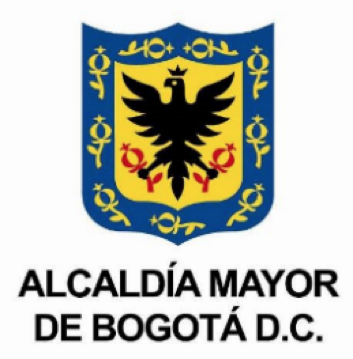 BOLETÍN DE PRENSAGran jornada de Reciclatón de UsmeBogotá, 17                                                                                                                                                                                                                                                                                                                                                                                                                                                                                                                                                                                  de junio de 2021: La Alcaldía Local de Usme articulada junto con la Corporación Autónoma Regional de Cundinamarca incentivaron a participar de la estrategia Reciclatón en la localidad a partir del 21 de junio y el 24 de junio, para impulsar a que las personas entreguen los diferentes residuos y sean manejados de manera adecuada para su reciclaje y evitar que contaminen el ambiente en la parte rural.Para esta actividad las personas pueden llevar diferentes residuos peligrosos de posconsumo como lo son los medicamentos de uso veterinario vencidos, envases y embalajes. Así mismo en términos lumínicos se van a recibir los tubos fluorescentes, bombillas compactas integradas y no integradas y lámparas HID. Baterías de plomo ácidos de vehículos, así como también las de uso doméstico. Como esta estrategia busca llegar hasta veredas de la parte rural, los campesinos y la comunidad en general pueden acercarse a entregar elementos como envases, empaques de plaguicidas de uso agrícola ya usados, a su vez plásticos, cartón y metal que ya no utilicen.De los hogares pueden sacar elementos como los envases de productos insecticidas. Por otro lado los electrodomésticos como computadores, televisores, microondas se recibirán debidamente cubiertos y protegidos.Cada uno de estos elementos deben ser manipulados por gestores autorizados ya que pueden ser nocivos para la salud, cuando sean recibidos se determinará su aprovechamiento o disposición final para el producto. CronogramaPara más información frente a los residuos que pueden entregar, ingresen a la página web: https://calusme.blogspot.com/p/reciclaton-2021.html . Contamos con tu participación para seguir haciendo de Usme una zona verde libre de desechos contaminantes.Valeria Gómez Montaña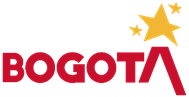 Jefe de prensa Alcaldía Local de UsmeJornada Lugar Fecha Jornada 1 Veredas Margaritas – Unión – Chisacá Punto de recolección temporal -  Campamento21 De Junio - 10 am -12 m Jornada 1 Veredas Arrayanes – Hato – Andes Punto de recolección temporal - Predio El Tesoro 21 De Junio - 1 pm - 3 pmJornada 1 Vereda Curubital Punto de recolección temporal - Casa Jorge Simbaqueba 21 De Junio 3:20 pm - 5 pmJornada 2Vereda El Destino Salón Comunal 24 De Junio 10 am - 12 m Jornada 2Veredas Olarte – ChiguazaPunto de recolección temporal - Salón Comunal Olarte  24 De Junio 1 pm - 3 pm  Jornada 2Veredas Corinto, Requilina Y Uval Punto de recolección temporal - Vivero Alcaldía 24 De Junio 1 pm - 3 pmJornada 2Vereda SochesPunto de recolección temporal - Caseta antigua vía al llano.24 De Junio 3:20 pm - 5 pm 